仲 介 器 受 取 連 絡 票必要事項をご記入の上、FAX又はEメールにより上記事務局まで送付してください。JEMIC技能試験（ガラス製温度計）の仲介器等を受け取りましたので、下記のとおり連絡します。記受取日：        年     月     日     時     分頃輸送箱：外観等の異常　なし　あり　　　　　　　　　　　　　　1個仲介器：二重管式ガラス製温度計　　　　　　　　　　　　　　　 各号2本　　　　1号（S/N       ） 外観等の異常　なし　あり　破損　液飛び　気泡　　　　1号（S/N       ） 外観等の異常　なし　あり　破損　液飛び　気泡　　　　3号（S/N       ） 外観等の異常　なし　あり　破損　液飛び　気泡　　　　3号（S/N       ） 外観等の異常　なし　あり　破損　液飛び　気泡　　　　4号（S/N       ） 外観等の異常　なし　あり　破損　液飛び　気泡　　　　4号（S/N       ） 外観等の異常　なし　あり　破損　液飛び　気泡付属品：JEMIC技能試験プログラム　　　　　　　　　　　　　　 　1部JEMIC技能試験プロトコル　　　　　　　　　　　　　 　　1部連絡事項：紛失、搬入時の0 ℃の測定の実施が不可能な場合等、その他の異常がある場合は、その内容をご記入ください。事業者（所）名：     　　　　　　　　　　　　　　　　　　　　　　　　ご担当者名：     　　　　　　　　　　　　　　　　　　　　　　　　J E M I C技 能 試 験 連 絡 票0 ℃における仲介器（ガラス製温度計）の校正結果を求め、下記にご記入の上、FAX又はEメールにより上記事務局まで送付してください。記測定日：        年     月     日     時     分頃連絡事項：事業者（所）名：      　　　　　　　　　　　　　　　　　　　　　　　　ご担当者名：      　　　　　　　　　　　　　　　　　　　　　　　　仲 介 器 搬 出 連 絡 票必要事項をご記入の上、FAX又はEメールにより上記事務局まで送付してください。JEMIC技能試験（ガラス製温度計）の仲介器等を搬出しましたので、下記のとおり連絡します。記受渡日：        年     月     日     時     分頃輸送箱：外観等の異常　なし　あり　　　　　　　　　　　　　　1個仲介器：二重管式ガラス製温度計　　　　　　　　　　　　　　　 各号2本　　　　1号（S/N       ） 外観等の異常　なし　あり　破損　液飛び　気泡　　　　1号（S/N       ） 外観等の異常　なし　あり　破損　液飛び　気泡　　　　3号（S/N       ） 外観等の異常　なし　あり　破損　液飛び　気泡　　　　3号（S/N       ） 外観等の異常　なし　あり　破損　液飛び　気泡　　　　4号（S/N       ） 外観等の異常　なし　あり　破損　液飛び　気泡　　　　4号（S/N       ） 外観等の異常　なし　あり　破損　液飛び　気泡付属品：JEMIC技能試験プログラム　　　　　　　　　　　　　　 　1部JEMIC技能試験プロトコル　　　　　　　　　　　　　　 　1部連絡事項：紛失、その他の異常がある場合は、その内容をご記入ください。事業者（所）名：     　　　　　　　　　　　　　　　　　　　　　　　　ご担当者名：     　　　　　　　　　　　　　　　　　　　　　　　　J E M I C技 能 試 験 連 絡 票0 ℃における仲介器（ガラス製温度計）の校正結果を求め、下記にご記入の上、FAX又はEメールにより上記事務局まで送付してください。記測定日：        年     月     日     時     分頃連絡事項：事業者（所）名：      　　　　　　　　　　　　　　　　　　　　　　　　ご担当者名：      　　　　　　　　　　　　　　　　　　　　　　　　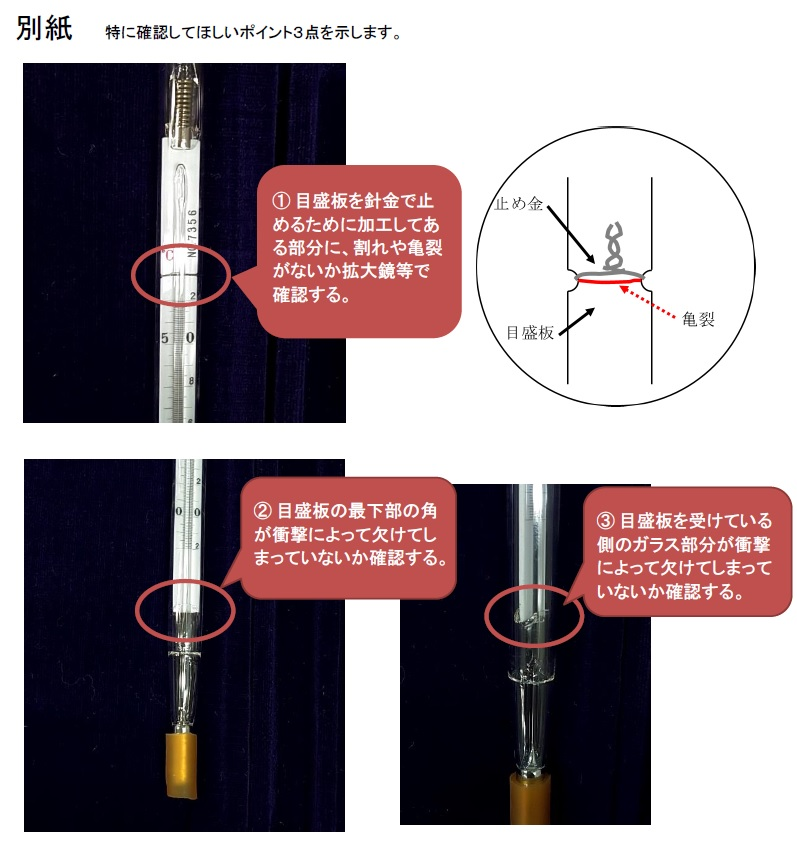 　日本電気計器検定所　　　　技能試験事務局　行FAX：03-3456-1647E-mail：ginou@jemic.go.jp　日本電気計器検定所　　　　技能試験事務局　行FAX：03-3456-1647E-mail：ginou@jemic.go.jp搬入時の0 ℃の測定値（℃）搬入時の0 ℃の測定値（℃）搬入時の0 ℃の測定値（℃）搬入時の0 ℃の測定値（℃）搬入時の0 ℃の測定値（℃）搬入時の0 ℃の測定値（℃）1号S/N       S/N       3号S/N　     S/N　     1号3号4号S/N　     S/N　     4号　日本電気計器検定所　　　　技能試験事務局　行FAX：03-3456-1647E-mail：ginou@jemic.go.jp　日本電気計器検定所　　　　技能試験事務局　行FAX：03-3456-1647E-mail：ginou@jemic.go.jp測定後の0 ℃の測定値（℃）測定後の0 ℃の測定値（℃）測定後の0 ℃の測定値（℃）測定後の0 ℃の測定値（℃）測定後の0 ℃の測定値（℃）測定後の0 ℃の測定値（℃）1号S/N       S/N       3号S/N　     S/N　     1号3号4号S/N　     S/N　     4号